Výsledky Tříkrálové sbírky 2020 Charity Hrabyně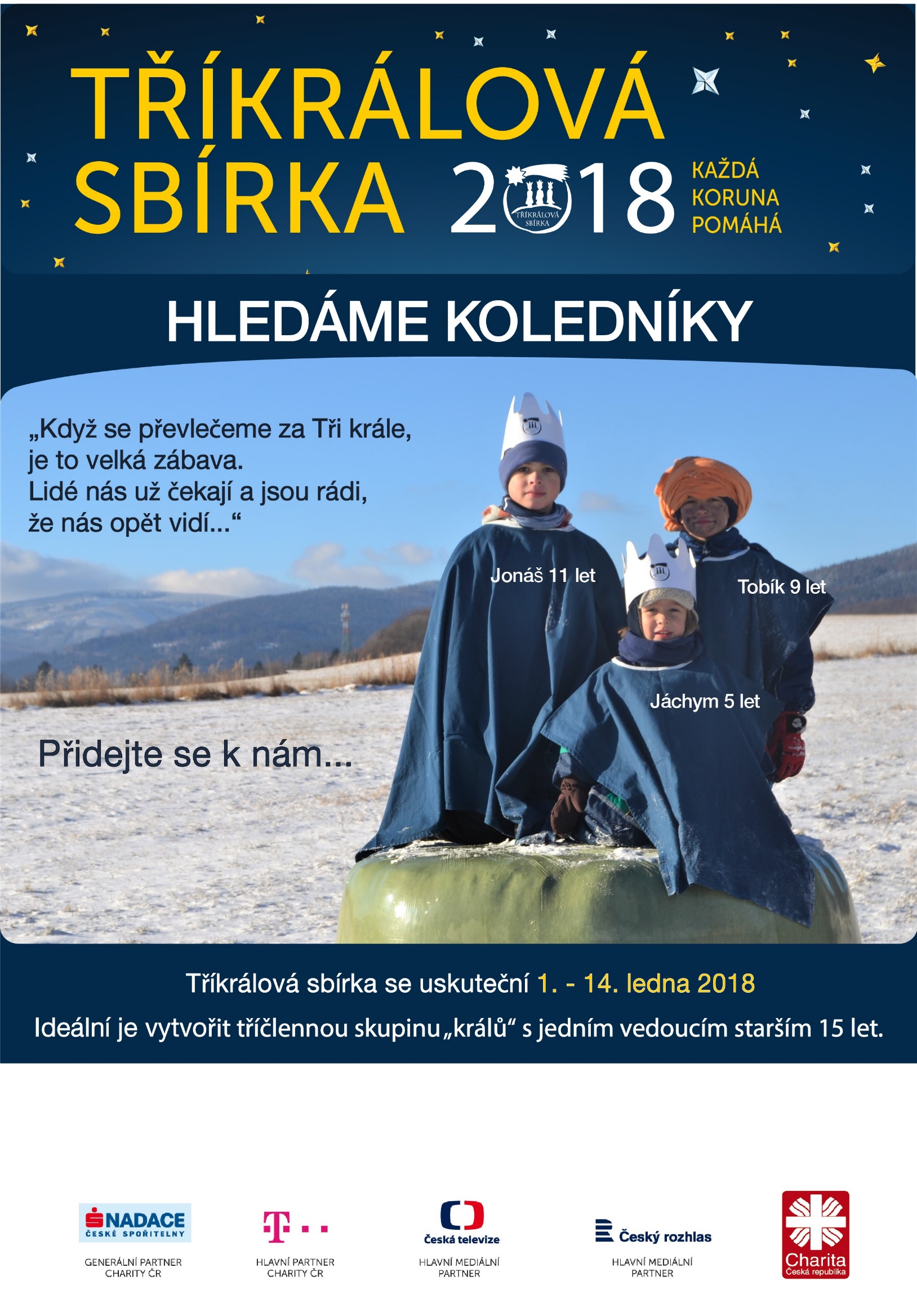 Výsledky TKS - obce2019 (Kč)2020 (Kč)Budišovice34 761,0035 396,00/ + 635,00Čavisov26 302,0028 576,00/ + 2 274,00Dolní Lhota55 690,0060 384,00/ + 4 694,00Horní Lhota21 000,0021 500,00/ + 500,00Hrabyně celkem35 227,0045 626,00/ + 10 399,00Hrabyně - obec22 333,0023 196,00/ +863,00Hrabyně - Josefovice3 540,003 725,00/ + 185,00Hrabyně – Rehabilitační centrum9 354,003 929,00/ - 5 425,00Hrabyně - Komunitní centrum Charity-14 776,00/ + 14 776,00Kyjovice55 537,0061 340,00/ + 5 803,00Podvihov26 652,0028 779,00/ + 2 127,00Mokré Lazce38 950,0043 724,00/ + 4 774,00Těškovice41 954,0051 532,00/ + 9 578,00Velká Polom68 565,0067 545,00/ - 1 020,00Hlubočec20 982,0024 956,00/ + 3 974,00Háj ve Slezsku celkem83 342,0085 216,00/ + 1 874,00Háj ve Slezsku - obec41 946,0041 168,00/ - 778,00Háj ve Slezsku - Smolkov14 422,0014 965,00/ + 543,00Háj ve Slezsku - Lhota15 226,0017 518,00/ + 2 292,00Háj ve Slezsku - Jilešovice11 748,0011 565,00/ - 183,00Štítina47 029,0040 972,00/ - 6 057,00Nové Sedlice21 657,0026 943,00/+ 5 286,00Pustá Polom72 820,0076 720,00/ + 3 900,00Zbyslavice20 906,0022 871,00/ + 1 965,00Celkem671 374,00722 080,00/+ 50 706,00